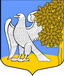 Ленинградская областьЛужский муниципальный районсовет депутатов Ретюнского сельского  поселениячетвертого созываРЕШЕНИЕ        от 25.10.2022				       № 179-пОб утверждении старост сельских населенных пунктов МО «Ретюнское сельское поселение» Лужского муниципального района Ленинградской области     В соответствии с Федеральным законом от 06.10.2003 № 131-ФЗ "Об общих принципах организации местного самоуправления в Российской Федерации", областным законом от 28.12.2018 № 147-ОЗ «О старостах сельских населенных пунктов Ленинградской области и содействии участию населения в осуществлении местного самоуправления в иных формах на частях территорий муниципальных образований Ленинградской области», Уставом муниципального образования «Ретюнское сельское поселение» Лужского  муниципального района Ленинградской области, на основании протоколов собраний жителей населенных пунктов Ретюнского сельского поселения, совет депутатов муниципального образования «Ретюнское сельское поселение» принял  РЕШЕНИЕ:1.Утвердить старост сельских населенных пунктов муниципального образования «Ретюнское сельское поселение» Лужского муниципального района Ленинградской области согласно приложению 1.2. Разместить на официальном сайте муниципального образования. 3. Решение вступает в силу со дня его официального опубликования.4. Контроль за исполнением решения оставляю за собой.Глава  Ретюнского сельского поселения,исполняющий  полномочия председателя                                                   В. Ю. Камагинсовета депутатов                                                                      Приложение 1к решению совета депутатовМО «Ретюнское сельское поселение»от  25.10.2022 №179-пСтаросты сельских населенных пунктовмуниципального образования «Ретюнское сельское поселение» Лужского муниципального района Ленинградской областиНаселенный пунктСтароста Номер телефонадер. БерезицыЗайцева Надежда Константиновна89117965975дер. ЮбрыВасильева Ольга Александровна89215571924дер. БорНефедова Галина Николаевна89211846170дер. Б. ОзерцыИванова Екатерина Викторовна89675396671дер. КрениПетрова Наталья Борисовна89313707838дер. ЧервищиШилко Кира Иосифна89211839779дер. ЖглиноТитова Елена Викторовна89215842875дер. БуяныГолованова Татьяна Павловна89119746093дер. М. ОзерцыИванова Оксана Владимировна89523742659дер. ШильцевоГромова Татьяна Владимировна89213703237